Уважаемые участники!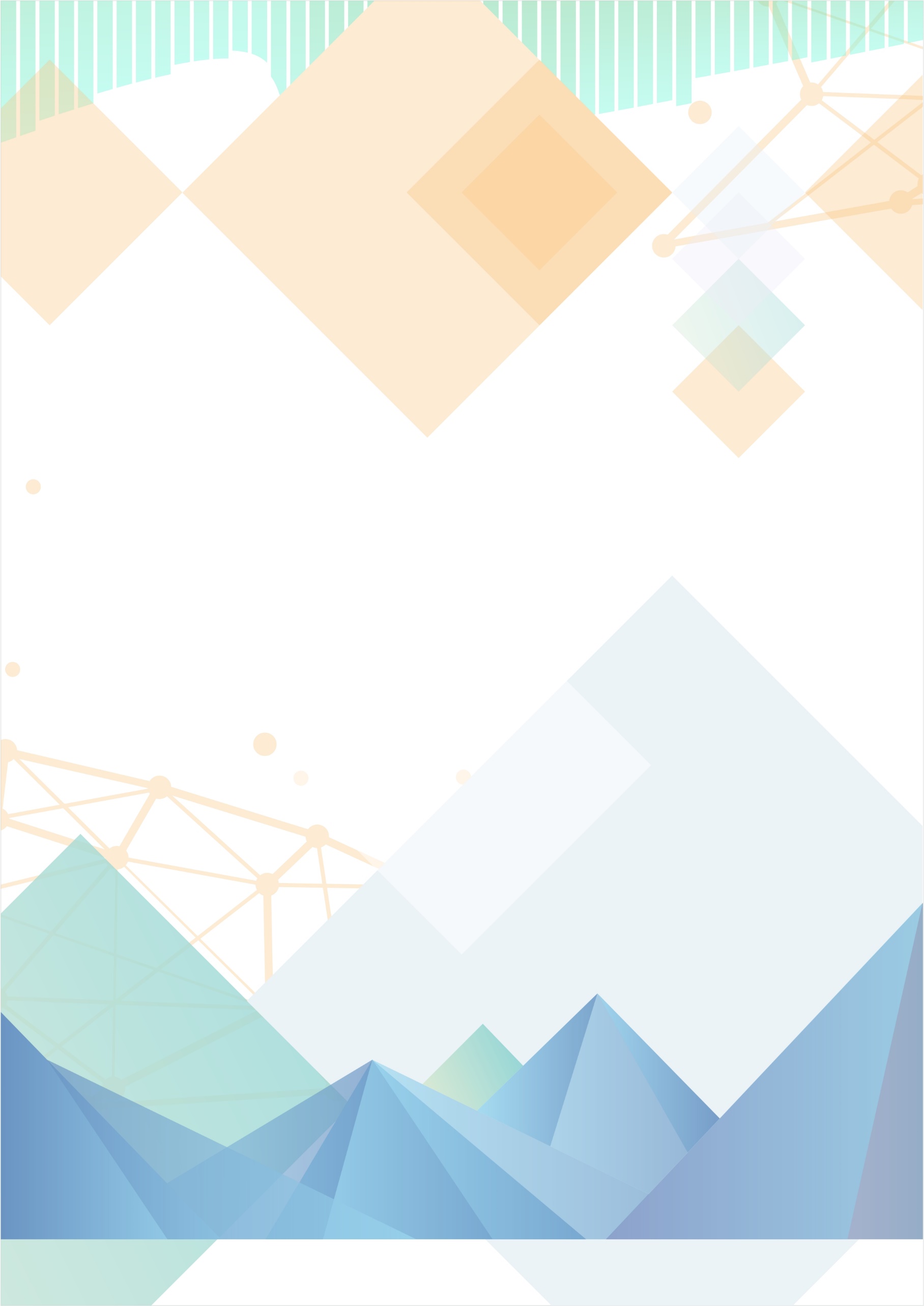 Малые Дельфийские игры пройдут в Республике Коми с 20 по 24 октября 2022 года!20 октября – г. Воркута22 октября – г. Ухта24 октября – г. Сыктывкар6 очных номинаций:                                                   3 заочные номинации:- фортепиано                                                               - изобразительное искусство- скрипка                                                                     - фотография- народное пение                                                        - художественные ремесла- эстрадное пение- народный танец- народные инструментыЗаявки на участие принимает Учебный центр ГАУ РК «Центр народного творчества и повышения квалификации» до 10 октября по e-mail:  delphic.games.komi@list.ru, телефон для связи: 8(8212)255362Жеребьевка участников по всем очным номинациям и возрастным группам состоится в прямом эфире 12 октября 2022 года на сайте ГАУ РК «ЦНТ и ПК» http://cntipk.ru/malye-delfijskie-igry/  по следующему расписанию:11:00 фортепиано12:00 скрипка13:00 народное пение14:00 эстрадное пение15:00 народный танец16:00 народные инструменты.Запись жеребьевки можно будет посмотреть на сайте ГАУ РК «ЦНТ и ПК» http://cntipk.ru/malye-delfijskie-igry/ Проезд железнодорожным транспортом, проживание и питание участников за исключением участников из МО ГО «Сыктывкар», МО ГО «Ухта» и МО МР «Воркута» осуществляется за счет принимающей стороны.Возмещение расходов на проезд до города, в котором проводятся игры, согласно Положению, и обратно, участникам (исключительно участникам, т.е. не руководителям, или другим сопровождающим, концертмейстерам и т.д.) будет осуществляться ответственному лицу (руководителю) после подписания договора и согласия на обработку персональных данных, а также при условии предоставления оригинала билета (либо электронного билета, распечатанного не ранее даты завершения поездки, аналогично оплате проезда в отпуск).К оплате принимаются документы, подтверждающие проезд в плацкартном вагоне железнодорожного транспорта. Если проезд осуществлялся в вагоне классом выше (купе, СВ и т.п.), то вместе с проездным документом необходимо предоставить справку о стоимости проезда в плацкартном вагоне на ту же дату по тому же маршруту. Для заключения договора при себе иметь данные руководителя, с кем будет заключен договор:- паспорт- СНИЛС- ИНН- реквизиты банковской картыПо этим вопросам Вы можете обратиться:г. Воркута: Иващенко Елена Викторовна – тел.: 89129538288г. Ухта: Кондакова Дарья Михайловна – тел.: 89125442287г. Сыктывкар: Файзуллина Анна Александровна – тел.: 89125670967, Выдрин Сергей Алексеевич – тел.: 89505669396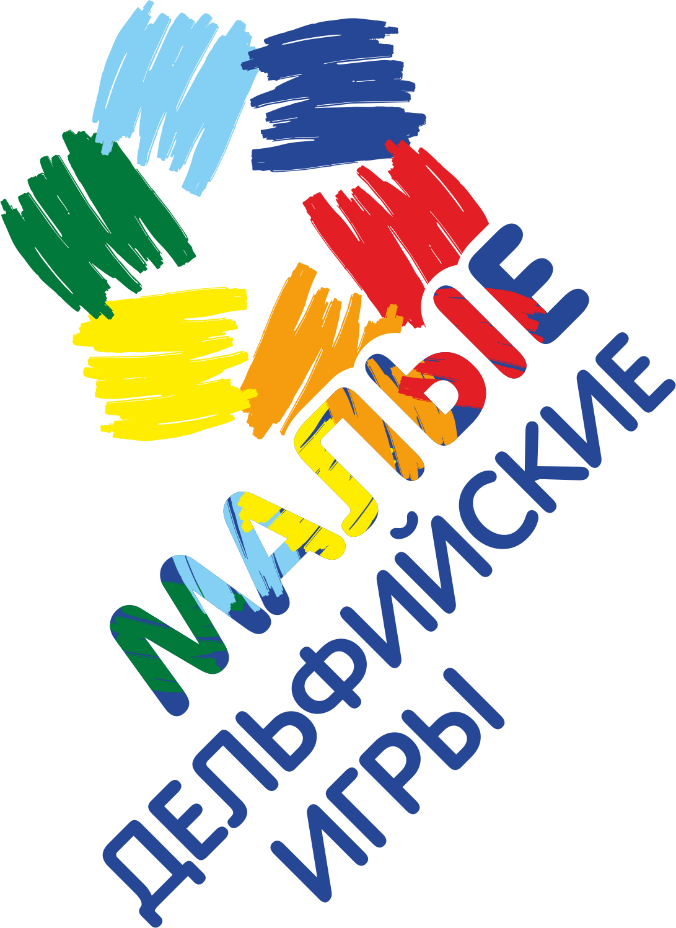 